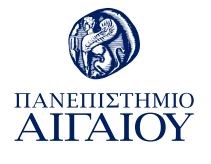 ΔΕΛΤΙΟ ΤΥΠΟΥΤo ΠΑΝΕΠΙΣΤΗΜΙΟ ΑΙΓΑΙΟΥ1ο στην αξιολόγηση και την επιχορήγηση του προγράμματος Διεθνούς Κινητικότητας Erasmus+Το Πανεπιστήμιο Αιγαίου συνεχίζοντας την ανοδική του πορεία σε δράσεις διεθνοποίησης, και στο πλαίσιο  υποβολής των προτάσεων που κατέθεσε το 2022 στην ειδική πλατφόρμα της ΕΕ σχετικά με την  Κινητικότητα Erasmus+ φοιτητών/τριών και Προσωπικού του Ιδρύματος (i) σε Χώρες του Προγράμματος και Χώρες συνδεδεμένες με το Πρόγραμμα (Δράση ΚΑ131) και (ii) από/προς Ιδρύματα Χωρών-Εταίρων  εκτός Ευρώπης (Διεθνής Κινητικότητα, Δράση ΚΑ171), προσθέτει μία νέα επιτυχία στο ενεργητικό του!Με συνολική  επιχορήγηση που ξεπερνάει τα 1.000.000 € για τα δύο προγράμματα  για το σχέδιο 2022 και λαμβάνοντας την υψηλότερη αξιολόγηση (96/100) της πρότασης και τη μεγαλύτερη επιχορήγηση προγράμματος Διεθνούς Κινητικότητας μεταξύ όλων των ελληνικών ΑΕΙ, διευρύνει ακόμα περισσότερο τους ορίζοντες διεθνοποίησης και διεθνούς αναγνώρισης των ακαδημαϊκών και επιστημονικών επιτευγμάτων του.Με αυτόν τον τρόπο, πολλαπλασιάζονται οι  δυνατότητες που προσφέρει το πρόγραμμα Erasmus+ στα μέλη της Πανεπιστημιακής κοινότητας του Αιγαίου για κινητικότητες  στον ευρωπαϊκό και διεθνή χώρο, με όλες τις ωφέλειες που αυτό συνεπάγεται για φοιτητές και φοιτήτριες, διδάσκοντες και διδάσκουσες και μέλη του Διοικητικού προσωπικού,  που έχουν επιπλέον την ευκαιρία να γίνουν πρεσβευτές και πρέσβειρες του Πανεπιστημίου μας,  ενισχύοντας, αναπτύσσοντας  και διαδίδοντας, χωρίς διακρίσεις και περιορισμούς και με όρους πολυγλωσσίας και διαπολιτισμικότητας, το σημαντικό του έργο, όπως συντελείται σε όλα τα επίπεδα: διδακτικό, επιστημονικό, ερευνητικό και διοικητικό.Χαιρόμαστε για τους νέους ορίζοντες που ανοίγονται στην κοινότητά μας και τη συγχαίρουμε για το νέο αυτό βήμα!Η Πρυτάνισσα,Καθηγήτρια Χρυσή Βιτσιλάκη